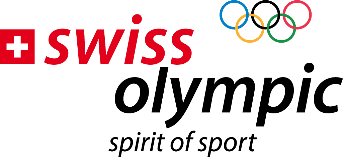 Coronavirus: Informationen für Veranstalter / Informations destinées aux organisateurs de manifestations (28.02.2020)Kanton / cantonWebsite / siteHotlineE-MailAargau / ArgovieLink / GesuchformularAppenzell Ausserrhoden / Appenzell Rhodes-ExtérieuresLink071 353 64 57Appenzell Innerrhoden / Appenzell Rhodes-IntérieuresLink 071 788 92 50info@gsd.ai.chBasel-Landschaft / Bâle-CampagneLink0800 800 112Basel-Stadt / Bâle-VilleLink061 267 90 00md@bs.ch Bern / BerneLink0800 634 634Freiburg / FribourgLink026 306 39 30Genf / GenèveLink0800 909 400Glarus / GlarisLink055 645 67 00Graubünden / GrisonsLink / KontaktformularJuraLinkLuzern / LucerneLink041 228 73 84Neuenburg / NeuchâtelLinkNidwalden / NidwaldLink041 618 76 02gesundheitsamt@nw.ch Obwalden / ObwaldLink041 666 64 58Schaffhausen / SchaffhouseLinkSolothurn / SoleureLink0800 112 117Schwyz / SchwitzLinkSt. Gallen / Saint-GallLinkinfo.kantonsarztamt@sg.ch Thurgau / ThurgovieLinkTicino / TessinLink0800 144 144UriLink / Veranstaltungsmeldungveranstaltungen-covid@ur.ch Waadt / VaudLink021 644 84 36Wallis / ValaisLinkinfo.manifestation@ocvs.ch Zug / ZougLink041 728 49 00corona@zg.ch Zürich / ZurichLink0800 044 117